EASTERN CAPE PROVINCIAL LEGISLATURE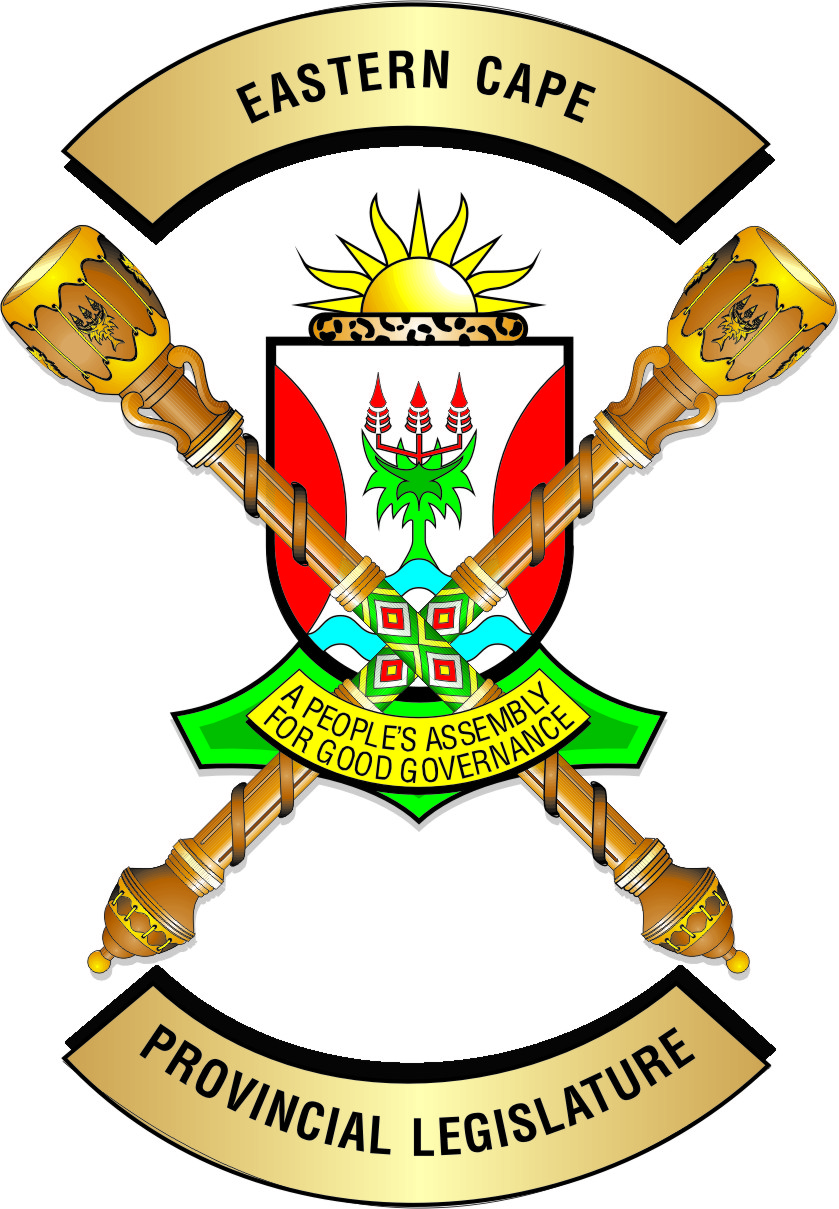 OFFICE OF THE CHAIRPERSON OF THE PORTFOLIO COMMITTEE ON SOCIAL DEVELOPMENTTEL: 	(040) 608 0084			PHYSICAL ADDRESS		POSTAL ADDRESS FAX	(040) 636 4922			PARLIAMENTARY BLDG		P/Bag X0051		qmafuya@ecleg.gov.za		INDEPENDENCE AVENUE		BISHO, SOUTH AFRICA07 October 2020		BISHO, SOUTH AFRICA  		5605	NEGOTIATING MANDATETo:                                       The Chairperson:Select Committee on Health &Social Welfare ServicesName of Bill                        Social Assistance Amendment BillNumber of Bill:[B8B-2018]Date of Deliberation 07 October2020Vote of the Legislature The Legislature supports the Bill and mandates the Eastern Cape delegate to negotiate in favour of the adoption of the Bill.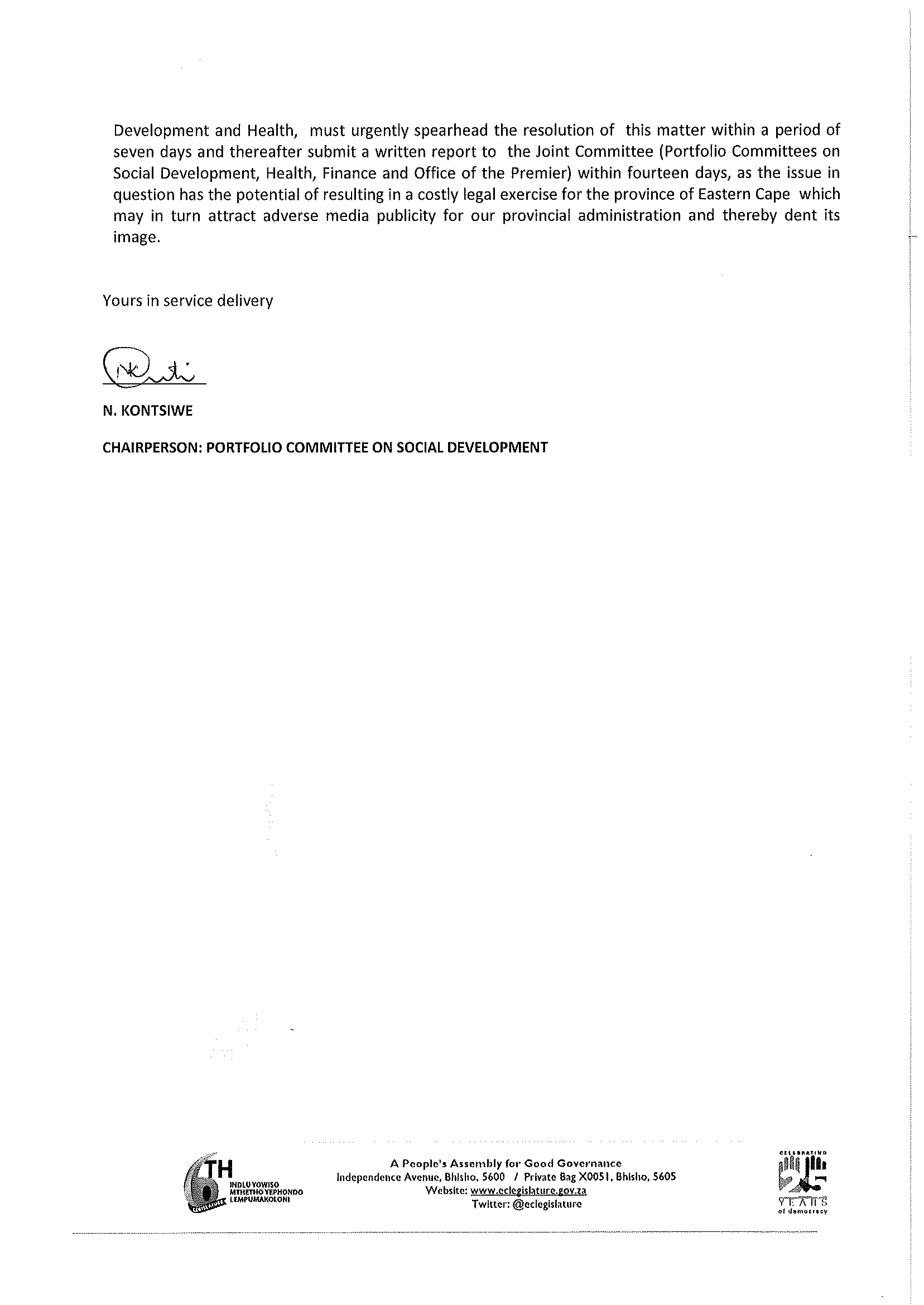 07 October 2020                      ON.N. KONTSIWE (MPL)				DATECHAIRPERSON:PC ON SOCIAL DEVELOPMENT 